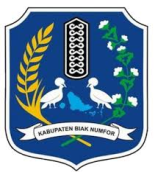 PEMERINTAH KABUPATEN BIAK NUMFORDINAS PENANAMAN MODAL DAN PELAYANAN TERPADU SATU PINTUJl.Selat Makasar  Pohon beringin Biak  Telpon/Fax BIAK NUMFOR  98117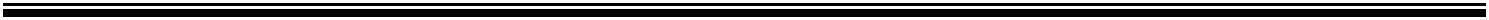 KEPUTUSANKEPALA DINAS PENANAMAN MODAL DAN PELAYANAN TERPADU SATU PINTU     KABUPATEN BIAK NUMFORNOMOR :  ........ /......../DPMPTSP/..../2019TENTANGSTANDAR OPERASIONAL PROSEDUR (SOP) PELAYANAN PENGADUAN PERIJINAN DAN NON PERIJINANPADA DINAS PENANAMAN MODAL DAN PELAYANAN TERPADU SATU PINTU KABUPATEN BIAK NUMFORKEPALA DINAS PENANAMAN MODAL DAN PELAYANAN TERPADU SATU PINTU Menimbang  :  a.  bahwa  guna  meningkatkan  aspirasi  masyarakat  dalamrangka akselerasi pelayanan perijinan pada Dinas Penanaman Modal dan Pelayanan Terpadu Satu Pintu Kabupaten  BIAK NUMFOR,  maka  perlu  adanya  Standar Pelayanan Pengaduan yang dapat dijadikan pedoman bagi masyarakat maupun petugas di Dinas Penanaman Modal dan Pelayanan Terpadu Satu Pintu Kabupaten BIAK NUMFOR;b. bahwa agar pelaksanaan pelayanan pengaduan berjalan tertib,	lancar   dan   tepat   sasaran   perlu   menetapkan Keputusan		 Kepala    Dinas    Penanaman    Modal    dan Pelayanan	Terpadu   Satu   Pintu   Kabupaten   BIAK NUMFOR tentang Standar Operasional Prosedur (SOP) Pelayanan Pengaduan		Perijinan  dan  Non  Perijinan  Pada  Dinas Penanaman Modal dan Pelayanan Terpadu Satu Pintu Kabupaten BIAK NUMFOR.Mengingat :      1.     Undang-Undang Nomor 25 Tahun 2009 tentangPelayanan Publik;2.	Undang-Undang   Nomor   23   Tahun   2014   tentang Pemerintahan	Daerah  Yang  Dirubah   Terakhir  Kali Dalam Undang-undang Nomor 9 Tahun 2015;3.	Peraturan Pemerintah Nomor 65 Tahun 2005 tentang Pedoman	Penyusunan    dan    Penerapan    Standar Pelayanan Minimal;4.	Peraturan Menteri Dalam Negeri Nomor 24 Tahun 2006 tentang Pedoman Penyelenggaraan Pelayanan Terpadu Satu Pintu;5.	Peraturan Menteri Pendayagunaan Aparatur Negara dan Reformasi Birokrasi Nomor 13 Tahun 2009 tentang Pedoman Kualitas Pelayanan Publik Dengan Partsipasi Masyarakat;6.	Peraturan Menteri Pendayagunaan Aparatur Negara dan Reformasi	Birokrasi  Nomor  7  Tahun  2010  tentang Pedoman Penilaian Kinerja Unit Pelayanan Publik;7.	Keputusan  Menteri  Negara  Pemberdayaan  Aparatur Negara Nomor 63 Tahun 2003 tentang Pedoman Umum Penyelenggaraan Pelayanan Publik;8.    Peraturan Daerah Kabupaten BIAK NUMFOR Nomor        tahun 2016 tentang Pembentukan dan Susunan       Perangkat Daerah Kabupaten BIAK NUMFORMEMUTUSKAN :MenetapkanKESATU :       Menetapkan Standar Operasional Prosedur (SOP) Pelayanan Pengaduan Perijinan dan Non Perijinan Pada Dinas Penanaman Modal dan Pelayanan Terpadu Satu Pintu Kabupaten BIAK NUMFOR sebagaimana tercantum dalam Lampiran yang merupakan bagian tidak terpisahkan dari Keputusan ini.KEDUA	:  Standar  Operasional  Prosedur  (SOP)  Pelayanan Pengaduan Perijinan dan Non Perijinan Pada Dinas Penanaman Modal dan Pelayanan Terpadu Satu Pintu Kabupaten BIAK NUMFOR mempunyai Fungsi dan tujuan :a. Memberikan     pedoman     kepada     masyarakat     untuk menyampaikan aspirasi dan pengaduan;b. Meningkatkan kualitas pelayanan publik;c. Memberikan    kepastian    dalam    pelayanan    pengaduan masyarakat.KETIGA      :  Standar Pelayanan Pengaduan meliputi :a. Definisi Pengaduan;b. Penanganan dan Jenis Pengaduan;c. Mekanisme Pengaduan;d. Diagram mekanisme pengaduan;e. Alur mekanisme pengaduan.KEEMPAT  :  Bilamana dikemudian hari terdapat kekeliruan dalam Surat Keputusan ini, akan diadakan pembetulan sebagai mana mestinya.KELIMA     : Surat Keputusan ini mulai berlaku sejak tanggal ditetapkan.Ditetapkan di : BIAK NUMFOR Tanggal          :  -------------------------------------------KEPALA DINAS,HERY MULYANA,SSos, MSi Pembina Utama Muda (IV/c) NIP. 197004241991011001Lampiran    :    Keputusan    Kepala    Dinas Penanaman Modal dan Pelayanan Terpadu Satu Pintu Kabupaten BIAK NUMFOR tentang :Standar    Operasional    Prosedur    (SOP)Pelayanan Pengaduan Perijinan dan Non Perijinan Pada Dinas Penanaman Modal dan Pelayanan Terpadu Satu Pintu.Nomor        :    ......./...../DPMPTSP/..../2019Tanggal       :    ......................STANDAR OPERASIONAL PROSEDUR (SOP) PELAYANAN PENGADUAN PERIJINAN DAN NON PERIJINANPADA DINAS PENANAMAN MODAL DAN PELAYANAN TERPADU SATU PINTUKABUPATEN BIAK NUMFORa. DEFINISI PENGADUANPemberitahuan yang dibuat secara lisan atau tertulis disertai bukti awal terhadap suatu tindakan dan atau peristiwa terkait proses pelayanan perijinan atau penggunaan produk hukum ijin.b. PENANGANAN DAN JENIS PENGADUAN1.	Penanganan pengaduan masyarakat terkait dengan perijinan yang ditangani oleh Dinas Penanaman Modal dan Pelayanan Terpadu Satu Pintu Kabupaten BIAK NUMFOR.2.  Penanganan  pengaduan oleh DPMPTSP dilakukan oleh:a.  Petugas Pelayanan Informasi dan Pengaduan;b.  Seksi Pengaduan dan Informasi Layanan;c.  Bidang Pengaduan, Kebijakan dan Pelaporan Layanan d.  Seksi Perijinan dan Non Perijinane.  Bidang Perijinan dan Non Perijinan f.   Tim Teknis Perijinan;g.  Kepala DPMPTSP3.  Penanganan pengaduan terbagi menjadi 3 (tiga) jenis, yaitu:a.  Pengaduan Ringan :1.  Pengaduan  Ringan  adalah  pengaduan  masyarakat  yang disebabkan oleh ketidakjelasan waktu dan biaya.2.	Penyelesaian penanganan pengaduan cukup dilakukan oleh Petugas	Pelayanan   Informasi   dan   Pengaduan,   Seksi Pengaduan	dan  Layanan  Informasi,  Bidang  Pengaduan Kebijakan dan Pelaporan Layanan.b.  Pengaduan Sedang :1.  Pengaduan Sedang adalah pengaduan masyarakat terkait dampak terhadap lingkungan yang disebabkan oleh suatu kegiatan usaha.2. Penyelesaian penanganan pengaduan dilakukan oleh Petugas	Pelayanan   Informasi   dan   Pengaduan,   Seksi Pengaduan dan Layanan Informasi, Bidang Pengaduan Kebijakan  dan  Pelaporan  Layanan,  Seksi  Perijinan  dan Non Perijinan, Bidang Perijinan dan Non Perijinan, Tim Teknis Perijinan, dan Kepala DPMPTSP.c.  Penanganan Pengaduan Berat :1. Pengaduan berat adalah pengaduan masyarakat terkait dampak terhadap lingkungan yang disebabkan oleh suatu kegiatan	usaha  dengan  kadar  yang  lebih  tinggi  dari pengaduan sedang.2.  Penyelesaian tindakan penanganan tidak hanya dilakukan oleh Petugas Pelayanan Informasi dan Pengaduan, Seksi Pengaduan dan Layanan Informasi, Bidang Pengaduan Kebijakan  dan  Pelaporan  Layanan,  Seksi  Perijinan  dan Non Perijinan, Bidang Perijinan dan Non Perijinan, Tim Teknis Perijinan, dan Kepala DPMPTSP, tapi juga memerlukan	kewenangan   Kepala   Daerah,   Sekretaris Daerah  dengan  keterlibatan  instansi/SKPD terkait yang dalam hal ini memiliki peran serta dalam proses perijinan dan non perijinan.c.  MEKANISME PENGADUANd. DIAGRAM MEKANISME PENGADUANPemohonKomplain / Pengaduan                                      ResponPelayanan InformasiDanPengaduane. ALUR MEKANISME PENGADUANNOURAIANJANGKA WAKTU RESPON1.2.Pengaduan LangsungMelalui telepon/fax atau datang langsung ke kantor yaitu dengan mengisi buku pengaduan dan konsultasi dengan petugas yang menangani.Pengaduan Tidak LangsungMenuliskan pengaduan melalui email, website atau Mengisi    buku pengaduan, formulir pengaduan/saran  dan  memasukkannya  ke Kotak  yang tersedia.Ringan :1 Hari KerjaSedang :7 Hari KerjaBerat :15 Hari KerjaPEMOHONPELAYANAN INFORMASIDAN PENGADUANBIDANG PENGADUAN KEBIJAKANDAN PELAPORAN LAYANANMenyampaikan Keluhan / Pengaduan dengan Identitas Lengkap1.  Langsung2.  Telepon3.  Fax4.  Kotak Pengaduan5.  Email6.  WebsiteMenerima Resi / NomorPengaduanMenerima InformasiPernyataan Puas / Tidak PuasMenerima PengaduanEntri DataAnalisis PenyebabMenetapkan TindakanMemberikan Informasi padaPemohonPenyelesaian PengaduanTidakPuasYaSelesai